ПРОЕКТ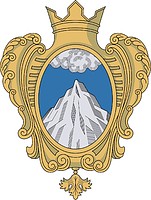 Совет Депутатов муниципального образования Копорское сельское поселение Ломоносовского района Ленинградской областитретий созывРЕШЕНИЕ   От             .2023г.                                                                       №                                                                                     «Об отмене решения Совета депутатов №35 от 27.09.2021г. «Об утверждении   положения о муниципальном контроле в области охраны и использования особо охраняемых природных территорий на территории муниципального образования Копорское сельское поселение» и решения Совета депутатов ««О внесении изменения в решение Совета депутатов №35 от 27 сентября 2021г. «Об утверждении   положения о муниципальном контроле в области охраны и использования особо охраняемых природных территорий на территории муниципального образования Копорское сельское поселение»»	 В связи с отсутствием на территории муниципального образования Копорское сельское поселение Ломоносовского района Ленинградской области особо охраняемых природных территорий местного значенияР Е Ш И Л:Отменить:- решение Совета депутатов №35 от 27.09.2021г. «Об утверждении   положения о муниципальном контроле в области охраны и использования особо охраняемых природных территорий на территории муниципального образования Копорское сельское поселение»;- решения Совета депутатов «О внесении изменения в решение Совета депутатов №35 от 27 сентября 2021г. «Об утверждении   положения о муниципальном контроле в области охраны и использования особо охраняемых природных территорий на территории муниципального образования Копорское сельское поселение».    2. Настоящее Решение подлежит официальному опубликованию           (обнародованию) и размещению на официальном сайте МО Копорское                   сельское поселение копорское.рф.Настоящее Решение вступает в силу со дня официального опубликования (обнародования).Глава МО Копорское сельское поселение:                                     	 А.В. Дикий